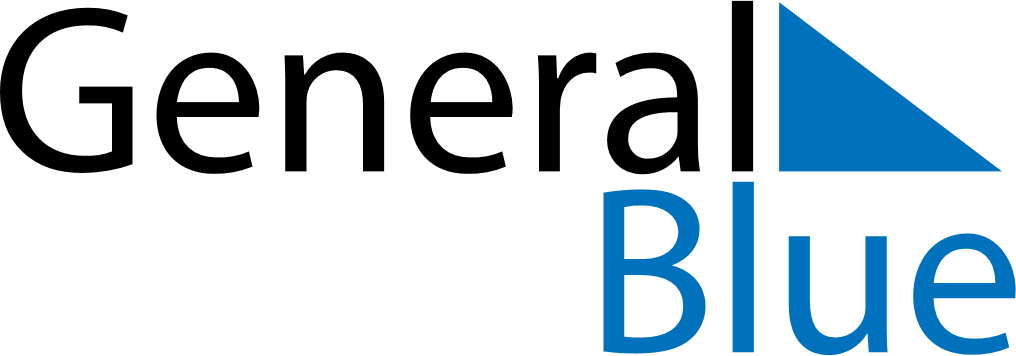 February 2021February 2021February 2021February 2021VaticanVaticanVaticanMondayTuesdayWednesdayThursdayFridaySaturdaySaturdaySunday1234566789101112131314Anniversary of the foundation of Vatican City15161718192020212223242526272728